ΕΛΛΗΝΙΚΗ ΔΗΜΟΚΡΑΤΙΑ                                   Ζωγράφου   10-06-2015                        ΝΟΜΟΣ ΑΤΤΙΚΗΣ                                                   Αρ. πρωτ. :  7677                    ΔΗΜΟΣ ΖΩΓΡΑΦΟΥΕΠΙΤΡΟΠΗ ΠΟΙΟΤΗΤΑΣ ΖΩΗΣΠΡΟΣΚΛΗΣΗΠΡΟΣ   ΤΑ ΜΕΛΗ ΤΗΣ ΕΠΙΤΡΟΠΗΣ  ΠΟΙΟΤΗΤΑΣ ΖΩΗΣΧΡΙΣΤΟΦΟΡΙΔΟΥ-ΤΣΙΛΙΓΚΙΡΗ  ΘΕΚΛΑ ΒΑΣΙΛΟΠΟΥΛΟ ΒΑΣΙΛΗ ΠΑΠΑΓΕΩΡΓΟΠΟΥΛΟ ΧΑΡΙΣΗ (ΧΑΡΗ)  ΚΕΡΛΥ ΛΙΝΤΑ-ΜΑΙΡΗ   ΠΙΤΣΑΡΗ ΠΑΝΑΓΙΩΤΗ  ΧΑΣΟΥΡΑ ΒΑΣΙΛΕΙΟ ΜΕΤΙΚΑΡΙΔΗ ΘΕΟΔΩΡΟ ΜΠΑΡΜΠΕΡΗ ΕΥΘΥΜΙΟ       Σας προσκαλούμε σε ΕΚΤΑΚΤΗ (1η)  συνεδρίαση της Επιτροπής Ποιότητας Ζωής (αρ. 75 παρ. 6 Ν. 3852/2010 λόγω του κατεπείγοντος του θέματος) στο  Δημαρχείο  την ΠΕΜΠΤΗ 11 ΙΟΥΝΙΟΥ 2015  και   ώρα  13:00     με: ΘΕΜΑ  ΗΜΕΡΗΣΙΑΣ ΔΙΑΤΑΞΗΣΠρόταση τροποποίησης Ρυμοτομικού Σχεδίου Ζωγράφου στο Ο.Τ. 293 για την επέκταση της χρήσης του ακινήτου ιδιοκτησίας Δήμου, εντός αυτού, από ΚΕΝΤΡΟ ΠΟΛΙΤΙΣΤΙΚΩΝ ΕΚΔΗΛΩΣΕΩΝ σε ΚΕΝΤΡΟ ΠΟΛΙΤΙΣΤΙΚΩΝ ΕΚΔΗΛΩΣΕΩΝ & Κ.Δ.Α.Π. – Μ.Ε.Α.     Η ΔΗΜΑΡΧΟΣΤΙΝΑ ΚΑΦΑΤΣΑΚΗΕΣΩΤΕΡΙΚΗ ΔΙΑΝΟΜΗ    [Αποστολή με ηλεκτρονικό ταχυδρομείο] :  ΓΕΝΙΚΗ ΓΡΑΜΜΑΤΕΑΣ  ΔΗΜΟΥΔΙΕΥΘΥΝΣΕΙΣ  ΚΑΙ ΤΜΗΜΑΤΑ ΤΟΥ ΔΗΜΟΥΑΝΤΙΔΗΜΑΡΧΟΙ: 1/Οικονομικών, Διοικητικών Υπηρεσιών, Ηλεκτρονικής Διακυβέρνησης  και Διαφάνειας 2/Καθαριότητας  Πρασίνου και Μηχανολογικού  Εξοπλισμού.  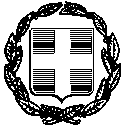 